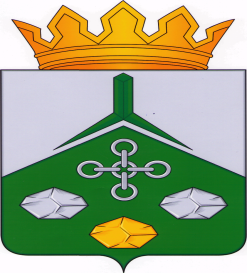 СОВЕТ МУНИЦИПАЛЬНОГО РАЙОНА«НЕРЧИНСКО-ЗАВОДСКИЙ РАЙОН»РЕШЕНИЕ «30»  сентября   2022 года 				                                        №  85с. Нерчинский ЗаводО вынесении  ходатайства о представлении к наградеВ соответствии с Законом Забайкальского края от 18.02.2009 г. № 131-ЗЗК «О наградах в Забайкальском крае»  Совет муниципального района «Нерчинско-Заводский район»  решил:1. Направить в законодательное собрание Забайкальского края ходатайство о представлении к награде Почетная грамота Губернатора  Забайкальского края в связи с Днем Конституции Российской Федерации  Парамонову  Галину Ивановну.Председатель Совета  муниципального района «Нерчинско-Заводский район»                                                       И.В. Ерохина